Задание 1 /Создаем, сохраняем и используем файлы WAV/Откройте программу Звукозапись /Пуск – Все программы – Стандартные – Звукозапись / Примечание: иногда программа располагается в папке Развлечения.Создайте звуковые файлы WAV с записями загадок, сохраните их в папку «Мастер-класс» на рабочем столе под именами «поросенок», «верблюд», «ёжик»:Четыре грязных копытцаЗалезли в корытцеВсю жизнь ношу я два горба,Имею два желудка,Но каждый горб, не горб – амбарЕды в нём на семь суток.Вот иголки и булавкиВылезают из-под лавки,На меня они глядят,Молока они хотят.Поочередно с каждым записанным звуковым файлом проделайте следующую последовательность действий:Вставьте записанный звук на слайд /Вставка – Звук …/Создайте триггер /Анимация – Настройка анимации – справа около звука .wma стрелочка – время… - переключатели – Начать выполнение эффекта при щелчке – выбираете рисунок, к которому прикрепляете звуковое сопровождение /Запустите показ слайда /F5/, проверьте работу звукового сопровожденияЗадание 2 /Записываем плюс, режем файлы формата MP3/Открыть программу Audacity /Ярлык на рабочем столе/Открыть файл с минусовкой /Файл – Открыть – папка мастер-класс на Рабочем столе – В траве сидел кузнечик /Записать своё пение /Нажать кнопку  пропеть фрагмент песни, для окончания записи не забудьте нажать /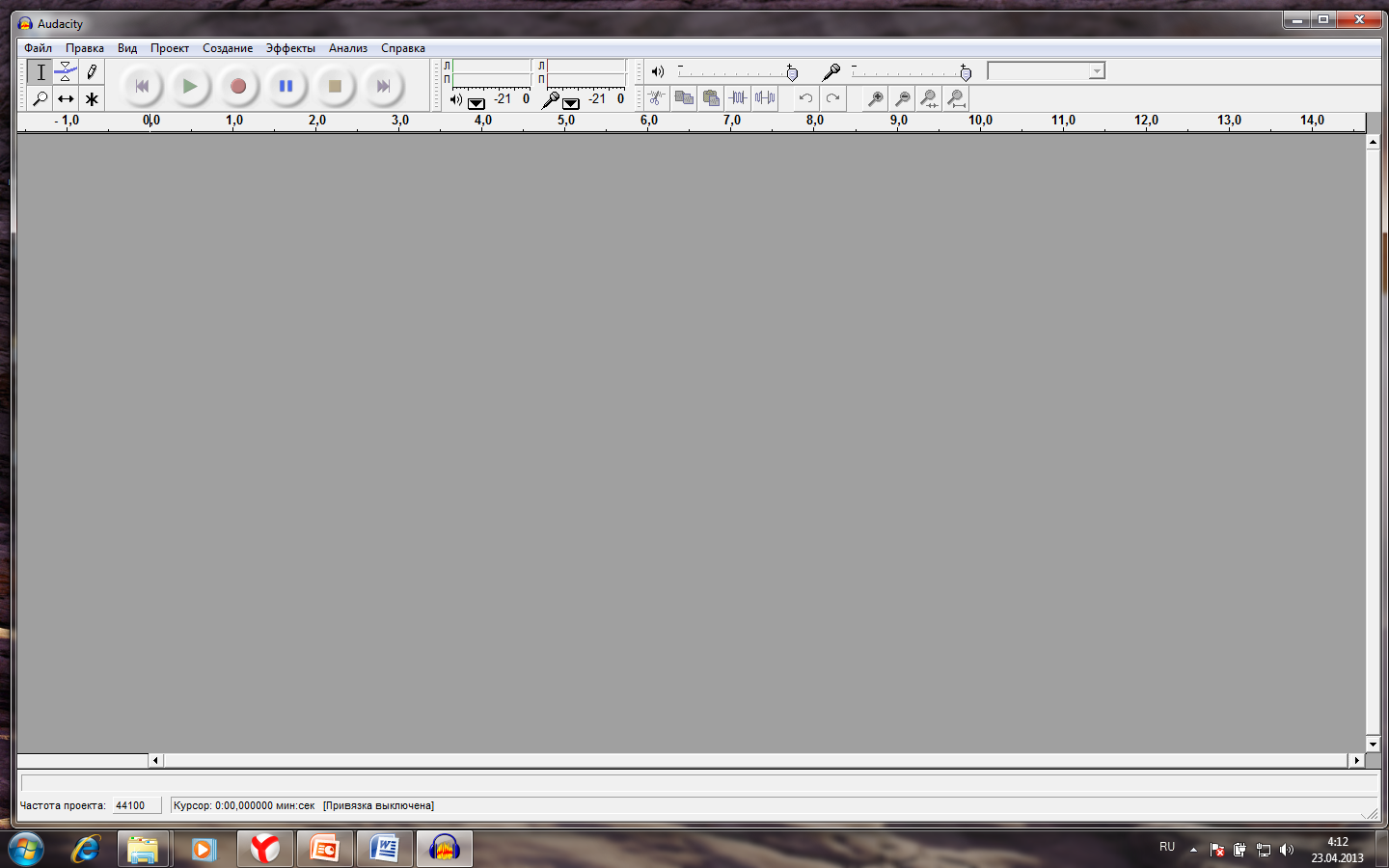 Выделить нужный фрагмент /просто мышкой потянуть от начала фрагмента до конца фрагмента, который хотите сохранить/Сохранить выделенный фрагмент /Файл – Экспортировать выделенное как MP3 (или как WAV) – первый раз нужно указать путь к файлу lame_enc.dll он в папке мастер-класс/Задание 3 /Рефлексия/Уважаемый участник мастер-класса!Прошу записать свой отзыв о мастер-классе в звуковой файл WAV и оставить его на рабочем столе под своим именем.Спасибо!